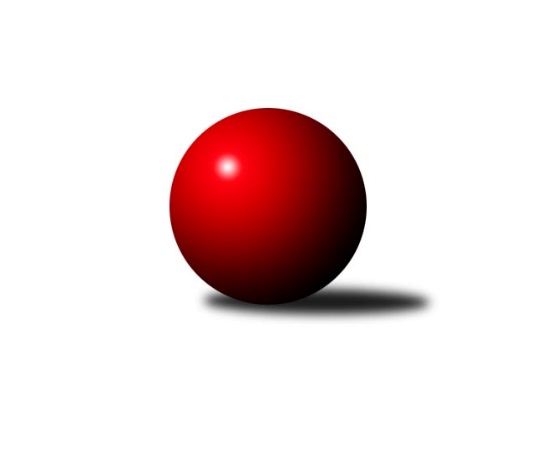 Č.12Ročník 2018/2019	18.5.2024 Meziokresní přebor - Nový Jičín, Přerov, Vsetín 2018/2019Statistika 12. kolaTabulka družstev:		družstvo	záp	výh	rem	proh	skore	sety	průměr	body	plné	dorážka	chyby	1.	TJ Odry C	12	11	1	0	55.0 : 17.0 	(65.0 : 31.0)	1569	23	1108	460	36.1	2.	KK Hranice	12	10	1	1	55.0 : 17.0 	(65.5 : 30.5)	1574	21	1115	459	33.1	3.	Kelč˝B˝	12	7	1	4	41.0 : 31.0 	(47.0 : 49.0)	1570	15	1102	467	37.4	4.	TJ Spartak Bílovec˝B˝	12	5	0	7	33.0 : 39.0 	(48.0 : 48.0)	1538	10	1088	450	39	5.	TJ Nový Jičín˝C˝	12	4	1	7	29.0 : 43.0 	(38.0 : 58.0)	1461	9	1033	428	42.5	6.	KK Lipník nad Bečvou˝C˝	12	4	0	8	30.0 : 42.0 	(43.5 : 52.5)	1482	8	1055	427	47.2	7.	TJ Frenštát pod Radhoštěm	12	4	0	8	28.0 : 44.0 	(41.0 : 55.0)	1453	8	1042	411	43.5	8.	TJ Nový Jičín˝B˝	12	1	0	11	17.0 : 55.0 	(36.0 : 60.0)	1466	2	1056	411	46.6Tabulka doma:		družstvo	záp	výh	rem	proh	skore	sety	průměr	body	maximum	minimum	1.	TJ Odry C	6	6	0	0	28.0 : 8.0 	(32.5 : 15.5)	1570	12	1648	1506	2.	KK Hranice	6	5	1	0	30.0 : 6.0 	(35.5 : 12.5)	1626	11	1705	1588	3.	Kelč˝B˝	6	4	1	1	22.0 : 14.0 	(24.0 : 24.0)	1569	9	1634	1478	4.	TJ Spartak Bílovec˝B˝	6	4	0	2	22.0 : 14.0 	(30.0 : 18.0)	1546	8	1559	1535	5.	KK Lipník nad Bečvou˝C˝	6	3	0	3	19.0 : 17.0 	(24.5 : 23.5)	1458	6	1519	1388	6.	TJ Frenštát pod Radhoštěm	6	3	0	3	17.0 : 19.0 	(22.0 : 26.0)	1509	6	1607	1413	7.	TJ Nový Jičín˝C˝	6	3	0	3	16.0 : 20.0 	(20.0 : 28.0)	1538	6	1613	1425	8.	TJ Nový Jičín˝B˝	6	1	0	5	10.0 : 26.0 	(18.5 : 29.5)	1503	2	1540	1476Tabulka venku:		družstvo	záp	výh	rem	proh	skore	sety	průměr	body	maximum	minimum	1.	TJ Odry C	6	5	1	0	27.0 : 9.0 	(32.5 : 15.5)	1568	11	1609	1530	2.	KK Hranice	6	5	0	1	25.0 : 11.0 	(30.0 : 18.0)	1564	10	1653	1524	3.	Kelč˝B˝	6	3	0	3	19.0 : 17.0 	(23.0 : 25.0)	1570	6	1658	1522	4.	TJ Nový Jičín˝C˝	6	1	1	4	13.0 : 23.0 	(18.0 : 30.0)	1465	3	1569	1270	5.	KK Lipník nad Bečvou˝C˝	6	1	0	5	11.0 : 25.0 	(19.0 : 29.0)	1486	2	1554	1379	6.	TJ Frenštát pod Radhoštěm	6	1	0	5	11.0 : 25.0 	(19.0 : 29.0)	1442	2	1573	1330	7.	TJ Spartak Bílovec˝B˝	6	1	0	5	11.0 : 25.0 	(18.0 : 30.0)	1536	2	1613	1457	8.	TJ Nový Jičín˝B˝	6	0	0	6	7.0 : 29.0 	(17.5 : 30.5)	1460	0	1489	1421Tabulka podzimní části:		družstvo	záp	výh	rem	proh	skore	sety	průměr	body	doma	venku	1.	TJ Odry C	10	9	1	0	45.0 : 15.0 	(54.5 : 25.5)	1561	19 	5 	0 	0 	4 	1 	0	2.	KK Hranice	10	8	1	1	44.0 : 16.0 	(53.0 : 27.0)	1573	17 	4 	1 	0 	4 	0 	1	3.	Kelč˝B˝	10	6	0	4	34.0 : 26.0 	(39.0 : 41.0)	1573	12 	4 	0 	1 	2 	0 	3	4.	TJ Spartak Bílovec˝B˝	10	5	0	5	29.0 : 31.0 	(40.0 : 40.0)	1544	10 	4 	0 	1 	1 	0 	4	5.	TJ Frenštát pod Radhoštěm	10	4	0	6	26.0 : 34.0 	(36.0 : 44.0)	1482	8 	3 	0 	2 	1 	0 	4	6.	TJ Nový Jičín˝C˝	10	4	0	6	26.0 : 34.0 	(31.5 : 48.5)	1442	8 	3 	0 	2 	1 	0 	4	7.	KK Lipník nad Bečvou˝C˝	10	3	0	7	23.0 : 37.0 	(34.5 : 45.5)	1473	6 	2 	0 	3 	1 	0 	4	8.	TJ Nový Jičín˝B˝	10	0	0	10	13.0 : 47.0 	(31.5 : 48.5)	1470	0 	0 	0 	5 	0 	0 	5Tabulka jarní části:		družstvo	záp	výh	rem	proh	skore	sety	průměr	body	doma	venku	1.	KK Hranice	2	2	0	0	11.0 : 1.0 	(12.5 : 3.5)	1635	4 	1 	0 	0 	1 	0 	0 	2.	TJ Odry C	2	2	0	0	10.0 : 2.0 	(10.5 : 5.5)	1598	4 	1 	0 	0 	1 	0 	0 	3.	Kelč˝B˝	2	1	1	0	7.0 : 5.0 	(8.0 : 8.0)	1576	3 	0 	1 	0 	1 	0 	0 	4.	KK Lipník nad Bečvou˝C˝	2	1	0	1	7.0 : 5.0 	(9.0 : 7.0)	1479	2 	1 	0 	0 	0 	0 	1 	5.	TJ Nový Jičín˝B˝	2	1	0	1	4.0 : 8.0 	(4.5 : 11.5)	1477	2 	1 	0 	0 	0 	0 	1 	6.	TJ Nový Jičín˝C˝	2	0	1	1	3.0 : 9.0 	(6.5 : 9.5)	1561	1 	0 	0 	1 	0 	1 	0 	7.	TJ Spartak Bílovec˝B˝	2	0	0	2	4.0 : 8.0 	(8.0 : 8.0)	1496	0 	0 	0 	1 	0 	0 	1 	8.	TJ Frenštát pod Radhoštěm	2	0	0	2	2.0 : 10.0 	(5.0 : 11.0)	1372	0 	0 	0 	1 	0 	0 	1 Zisk bodů pro družstvo:		jméno hráče	družstvo	body	zápasy	v %	dílčí body	sety	v %	1.	Jaroslav Ledvina 	KK Hranice  	10	/	11	(91%)	16	/	22	(73%)	2.	Ladislav Mandák 	KK Lipník nad Bečvou˝C˝ 	9	/	11	(82%)	15	/	22	(68%)	3.	Přemysl Horák 	TJ Spartak Bílovec˝B˝ 	9	/	12	(75%)	16	/	24	(67%)	4.	Radim Babinec 	TJ Odry C 	8	/	9	(89%)	13.5	/	18	(75%)	5.	Pavel Janča 	TJ Odry C 	8	/	10	(80%)	17	/	20	(85%)	6.	Milan Kučera 	TJ Frenštát pod Radhoštěm  	8	/	10	(80%)	15	/	20	(75%)	7.	Jan Špalek 	KK Lipník nad Bečvou˝C˝ 	8	/	12	(67%)	16	/	24	(67%)	8.	Rudolf Chuděj 	TJ Odry C 	8	/	12	(67%)	15.5	/	24	(65%)	9.	Anna Ledvinová 	KK Hranice  	7	/	10	(70%)	14	/	20	(70%)	10.	Martin Pavič 	TJ Nový Jičín˝C˝ 	7	/	10	(70%)	11.5	/	20	(58%)	11.	František Opravil 	KK Hranice  	7	/	11	(64%)	16	/	22	(73%)	12.	Jiří Janošek 	Kelč˝B˝ 	6	/	9	(67%)	12	/	18	(67%)	13.	Nikolas Chovanec 	TJ Nový Jičín˝C˝ 	6	/	12	(50%)	10	/	24	(42%)	14.	Jan Mlčák 	Kelč˝B˝ 	5	/	7	(71%)	9	/	14	(64%)	15.	Tomáš Binek 	TJ Frenštát pod Radhoštěm  	5	/	7	(71%)	9	/	14	(64%)	16.	Josef Chvatík 	Kelč˝B˝ 	5	/	8	(63%)	8	/	16	(50%)	17.	Emil Rubač 	TJ Spartak Bílovec˝B˝ 	5	/	12	(42%)	12	/	24	(50%)	18.	Zdeňka Terrichová 	KK Hranice  	4	/	6	(67%)	7	/	12	(58%)	19.	Stanislav Pitrun 	Kelč˝B˝ 	4	/	6	(67%)	5	/	12	(42%)	20.	Michal Kudela 	TJ Spartak Bílovec˝B˝ 	4	/	8	(50%)	7	/	16	(44%)	21.	Jiří Plešek 	TJ Nový Jičín˝B˝ 	4	/	9	(44%)	9	/	18	(50%)	22.	Petr Tichánek 	TJ Nový Jičín˝B˝ 	4	/	9	(44%)	7.5	/	18	(42%)	23.	Ivana Volná 	TJ Nový Jičín˝C˝ 	4	/	10	(40%)	8	/	20	(40%)	24.	Kamila Macíková 	KK Lipník nad Bečvou˝C˝ 	4	/	11	(36%)	10	/	22	(45%)	25.	Jiří Terrich 	KK Hranice  	3	/	4	(75%)	5.5	/	8	(69%)	26.	Tomáš Polášek 	TJ Nový Jičín˝C˝ 	3	/	5	(60%)	7	/	10	(70%)	27.	Josef Schwarz 	KK Hranice  	3	/	6	(50%)	7	/	12	(58%)	28.	Miroslav Makový 	TJ Frenštát pod Radhoštěm  	3	/	6	(50%)	6	/	12	(50%)	29.	Jan Schwarzer 	TJ Nový Jičín˝B˝ 	3	/	8	(38%)	9	/	16	(56%)	30.	Věra Ovšáková 	TJ Odry C 	3	/	8	(38%)	7	/	16	(44%)	31.	Antonín Pitrun 	Kelč˝B˝ 	3	/	9	(33%)	8	/	18	(44%)	32.	Pavel Šustek 	TJ Odry C 	2	/	2	(100%)	4	/	4	(100%)	33.	Jaroslav Černý 	TJ Spartak Bílovec˝B˝ 	2	/	3	(67%)	4	/	6	(67%)	34.	Josef Šustek 	TJ Odry C 	2	/	4	(50%)	5	/	8	(63%)	35.	Ota Beňo 	TJ Spartak Bílovec˝B˝ 	2	/	5	(40%)	4	/	10	(40%)	36.	Martin Jarábek 	Kelč˝B˝ 	2	/	5	(40%)	3	/	10	(30%)	37.	Zdeněk Bordovský 	TJ Frenštát pod Radhoštěm  	2	/	7	(29%)	5	/	14	(36%)	38.	Miroslav Bár 	TJ Nový Jičín˝B˝ 	2	/	10	(20%)	4	/	20	(20%)	39.	Jana Beňová 	TJ Nový Jičín˝C˝ 	1	/	2	(50%)	1.5	/	4	(38%)	40.	Jiří Hradil 	TJ Nový Jičín˝B˝ 	1	/	2	(50%)	1.5	/	4	(38%)	41.	Lucie Kučáková 	TJ Odry C 	1	/	3	(33%)	3	/	6	(50%)	42.	Martin Vavroš 	TJ Frenštát pod Radhoštěm  	1	/	4	(25%)	4	/	8	(50%)	43.	Martin D´Agnolo 	TJ Nový Jičín˝B˝ 	1	/	4	(25%)	3	/	8	(38%)	44.	Pavel Hedvíček 	TJ Frenštát pod Radhoštěm  	1	/	6	(17%)	2	/	12	(17%)	45.	Miloš Šrot 	TJ Spartak Bílovec˝B˝ 	1	/	7	(14%)	5	/	14	(36%)	46.	Jiří Ticháček 	KK Lipník nad Bečvou˝C˝ 	1	/	8	(13%)	2.5	/	16	(16%)	47.	Marie Pavelková 	Kelč˝B˝ 	0	/	1	(0%)	1	/	2	(50%)	48.	Milan Binar 	TJ Spartak Bílovec˝B˝ 	0	/	1	(0%)	0	/	2	(0%)	49.	Antonín Matyo 	TJ Nový Jičín˝C˝ 	0	/	1	(0%)	0	/	2	(0%)	50.	Josef Tatay 	TJ Nový Jičín˝C˝ 	0	/	2	(0%)	0	/	4	(0%)	51.	Radomír Koleček 	Kelč˝B˝ 	0	/	3	(0%)	1	/	6	(17%)	52.	Zdeněk Zouna 	TJ Frenštát pod Radhoštěm  	0	/	3	(0%)	0	/	6	(0%)	53.	Eva Telčerová 	TJ Nový Jičín˝C˝ 	0	/	5	(0%)	0	/	10	(0%)	54.	Miroslav Baroš 	TJ Frenštát pod Radhoštěm  	0	/	5	(0%)	0	/	10	(0%)	55.	Lenka Žurková 	TJ Nový Jičín˝B˝ 	0	/	6	(0%)	2	/	12	(17%)	56.	Jana Ticháčková 	KK Lipník nad Bečvou˝C˝ 	0	/	6	(0%)	0	/	12	(0%)Průměry na kuželnách:		kuželna	průměr	plné	dorážka	chyby	výkon na hráče	1.	KK Hranice, 1-2	1561	1089	472	34.9	(390.4)	2.	TJ Kelč, 1-2	1548	1098	449	42.2	(387.2)	3.	TJ Odry, 1-4	1536	1100	435	42.5	(384.1)	4.	TJ Nový Jičín, 1-4	1534	1084	450	35.7	(383.7)	5.	Sokol Frenštát pod Radhoštěm, 1-2	1520	1073	446	39.3	(380.0)	6.	TJ Spartak Bílovec, 1-2	1514	1075	439	44.3	(378.7)	7.	KK Lipník nad Bečvou, 1-2	1460	1049	411	50.8	(365.1)Nejlepší výkony na kuželnách:KK Hranice, 1-2KK Hranice 	1705	11. kolo	Josef Schwarz 	KK Hranice 	449	3. koloKK Hranice 	1625	3. kolo	František Opravil 	KK Hranice 	446	11. koloKK Hranice 	1624	1. kolo	Anna Ledvinová 	KK Hranice 	441	11. koloKK Hranice 	1612	9. kolo	František Opravil 	KK Hranice 	428	1. koloKK Hranice 	1602	5. kolo	Anna Ledvinová 	KK Hranice 	426	9. koloTJ Odry C	1588	7. kolo	Anna Ledvinová 	KK Hranice 	426	1. koloKK Hranice 	1588	7. kolo	František Opravil 	KK Hranice 	421	5. koloKelč˝B˝	1526	3. kolo	Jaroslav Ledvina 	KK Hranice 	420	11. koloTJ Nový Jičín˝C˝	1509	9. kolo	Pavel Šustek 	TJ Odry C	417	7. koloTJ Spartak Bílovec˝B˝	1471	1. kolo	František Opravil 	KK Hranice 	416	9. koloTJ Kelč, 1-2KK Hranice 	1653	10. kolo	Jan Mlčák 	Kelč˝B˝	455	4. koloKelč˝B˝	1634	4. kolo	Jan Mlčák 	Kelč˝B˝	438	12. koloTJ Spartak Bílovec˝B˝	1613	4. kolo	Jan Mlčák 	Kelč˝B˝	437	10. koloKelč˝B˝	1607	12. kolo	Anna Ledvinová 	KK Hranice 	436	10. koloKelč˝B˝	1603	10. kolo	Ladislav Mandák 	KK Lipník nad Bečvou˝C˝	432	2. koloKelč˝B˝	1565	2. kolo	Jiří Janošek 	Kelč˝B˝	429	4. koloTJ Nový Jičín˝C˝	1552	12. kolo	Milan Kučera 	TJ Frenštát pod Radhoštěm 	425	8. koloKelč˝B˝	1526	7. kolo	Jan Mlčák 	Kelč˝B˝	422	2. koloKK Lipník nad Bečvou˝C˝	1491	2. kolo	Michal Kudela 	TJ Spartak Bílovec˝B˝	420	4. koloKelč˝B˝	1478	8. kolo	František Opravil 	KK Hranice 	416	10. koloTJ Odry, 1-4TJ Odry C	1648	2. kolo	Pavel Janča 	TJ Odry C	432	2. koloTJ Odry C	1586	12. kolo	Milan Kučera 	TJ Frenštát pod Radhoštěm 	423	10. koloTJ Odry C	1572	6. kolo	Radim Babinec 	TJ Odry C	422	12. koloTJ Odry C	1556	10. kolo	Věra Ovšáková 	TJ Odry C	416	10. koloTJ Odry C	1550	8. kolo	Pavel Janča 	TJ Odry C	415	8. koloTJ Spartak Bílovec˝B˝	1550	2. kolo	Pavel Janča 	TJ Odry C	414	4. koloKelč˝B˝	1545	6. kolo	Radim Babinec 	TJ Odry C	412	6. koloKK Lipník nad Bečvou˝C˝	1533	12. kolo	Rudolf Chuděj 	TJ Odry C	411	2. koloTJ Odry C	1506	4. kolo	Rudolf Chuděj 	TJ Odry C	410	6. koloTJ Nový Jičín˝B˝	1475	8. kolo	Josef Chvatík 	Kelč˝B˝	410	6. koloTJ Nový Jičín, 1-4Kelč˝B˝	1658	5. kolo	Tomáš Polášek 	TJ Nový Jičín˝C˝	444	10. koloTJ Nový Jičín˝C˝	1613	10. kolo	Rudolf Chuděj 	TJ Odry C	424	11. koloTJ Odry C	1609	11. kolo	Miroslav Bár 	TJ Nový Jičín˝B˝	422	4. koloTJ Frenštát pod Radhoštěm 	1573	2. kolo	Miroslav Makový 	TJ Frenštát pod Radhoštěm 	421	7. koloTJ Nový Jičín˝C˝	1569	11. kolo	Martin Pavič 	TJ Nový Jičín˝C˝	420	6. koloTJ Nový Jičín˝C˝	1569	6. kolo	Nikolas Chovanec 	TJ Nový Jičín˝C˝	419	11. koloTJ Nový Jičín˝C˝	1564	8. kolo	Jan Mlčák 	Kelč˝B˝	419	5. koloKK Lipník nad Bečvou˝C˝	1554	10. kolo	František Opravil 	KK Hranice 	419	4. koloKK Hranice 	1550	2. kolo	Antonín Pitrun 	Kelč˝B˝	415	5. koloTJ Nový Jičín˝B˝	1540	10. kolo	Martin Pavič 	TJ Nový Jičín˝C˝	414	10. koloSokol Frenštát pod Radhoštěm, 1-2TJ Frenštát pod Radhoštěm 	1607	4. kolo	Milan Kučera 	TJ Frenštát pod Radhoštěm 	428	12. koloTJ Odry C	1575	3. kolo	Tomáš Binek 	TJ Frenštát pod Radhoštěm 	425	4. koloKK Hranice 	1564	12. kolo	Anna Ledvinová 	KK Hranice 	422	12. koloTJ Spartak Bílovec˝B˝	1557	6. kolo	Tomáš Binek 	TJ Frenštát pod Radhoštěm 	416	1. koloTJ Frenštát pod Radhoštěm 	1537	1. kolo	Jaroslav Ledvina 	KK Hranice 	413	12. koloTJ Frenštát pod Radhoštěm 	1536	6. kolo	Jiří Janošek 	Kelč˝B˝	413	1. koloKelč˝B˝	1522	1. kolo	Michal Kudela 	TJ Spartak Bílovec˝B˝	412	6. koloTJ Frenštát pod Radhoštěm 	1521	9. kolo	Tomáš Binek 	TJ Frenštát pod Radhoštěm 	407	9. koloTJ Nový Jičín˝B˝	1489	9. kolo	Emil Rubač 	TJ Spartak Bílovec˝B˝	407	6. koloKK Lipník nad Bečvou˝C˝	1482	4. kolo	Zdeněk Bordovský 	TJ Frenštát pod Radhoštěm 	407	1. koloTJ Spartak Bílovec, 1-2TJ Spartak Bílovec˝B˝	1559	5. kolo	Pavel Šustek 	TJ Odry C	439	9. koloTJ Spartak Bílovec˝B˝	1559	3. kolo	Anna Ledvinová 	KK Hranice 	422	8. koloTJ Odry C	1551	9. kolo	Přemysl Horák 	TJ Spartak Bílovec˝B˝	415	7. koloTJ Spartak Bílovec˝B˝	1545	9. kolo	Emil Rubač 	TJ Spartak Bílovec˝B˝	414	9. koloKelč˝B˝	1544	11. kolo	Přemysl Horák 	TJ Spartak Bílovec˝B˝	413	5. koloTJ Spartak Bílovec˝B˝	1540	8. kolo	Jan Špalek 	KK Lipník nad Bečvou˝C˝	412	7. koloTJ Spartak Bílovec˝B˝	1537	7. kolo	Přemysl Horák 	TJ Spartak Bílovec˝B˝	406	8. koloTJ Spartak Bílovec˝B˝	1535	11. kolo	František Opravil 	KK Hranice 	405	8. koloKK Hranice 	1533	8. kolo	Emil Rubač 	TJ Spartak Bílovec˝B˝	405	3. koloTJ Nový Jičín˝B˝	1462	5. kolo	Emil Rubač 	TJ Spartak Bílovec˝B˝	404	5. koloKK Lipník nad Bečvou, 1-2Kelč˝B˝	1624	9. kolo	Ladislav Mandák 	KK Lipník nad Bečvou˝C˝	431	3. koloTJ Odry C	1558	5. kolo	Stanislav Pitrun 	Kelč˝B˝	426	9. koloKK Hranice 	1524	6. kolo	Ladislav Mandák 	KK Lipník nad Bečvou˝C˝	418	9. koloKK Lipník nad Bečvou˝C˝	1519	9. kolo	Josef Chvatík 	Kelč˝B˝	416	9. koloKK Lipník nad Bečvou˝C˝	1517	3. kolo	Radim Babinec 	TJ Odry C	416	5. koloTJ Nový Jičín˝B˝	1472	3. kolo	Ladislav Mandák 	KK Lipník nad Bečvou˝C˝	416	5. koloKK Lipník nad Bečvou˝C˝	1463	5. kolo	Jan Špalek 	KK Lipník nad Bečvou˝C˝	413	1. koloKK Lipník nad Bečvou˝C˝	1435	1. kolo	Ladislav Mandák 	KK Lipník nad Bečvou˝C˝	411	6. koloKK Lipník nad Bečvou˝C˝	1425	11. kolo	Jan Špalek 	KK Lipník nad Bečvou˝C˝	407	3. koloKK Lipník nad Bečvou˝C˝	1388	6. kolo	Kamila Macíková 	KK Lipník nad Bečvou˝C˝	406	9. koloČetnost výsledků:	6.0 : 0.0	4x	5.0 : 1.0	14x	4.0 : 2.0	11x	3.0 : 3.0	2x	2.0 : 4.0	6x	1.0 : 5.0	8x	0.0 : 6.0	3x